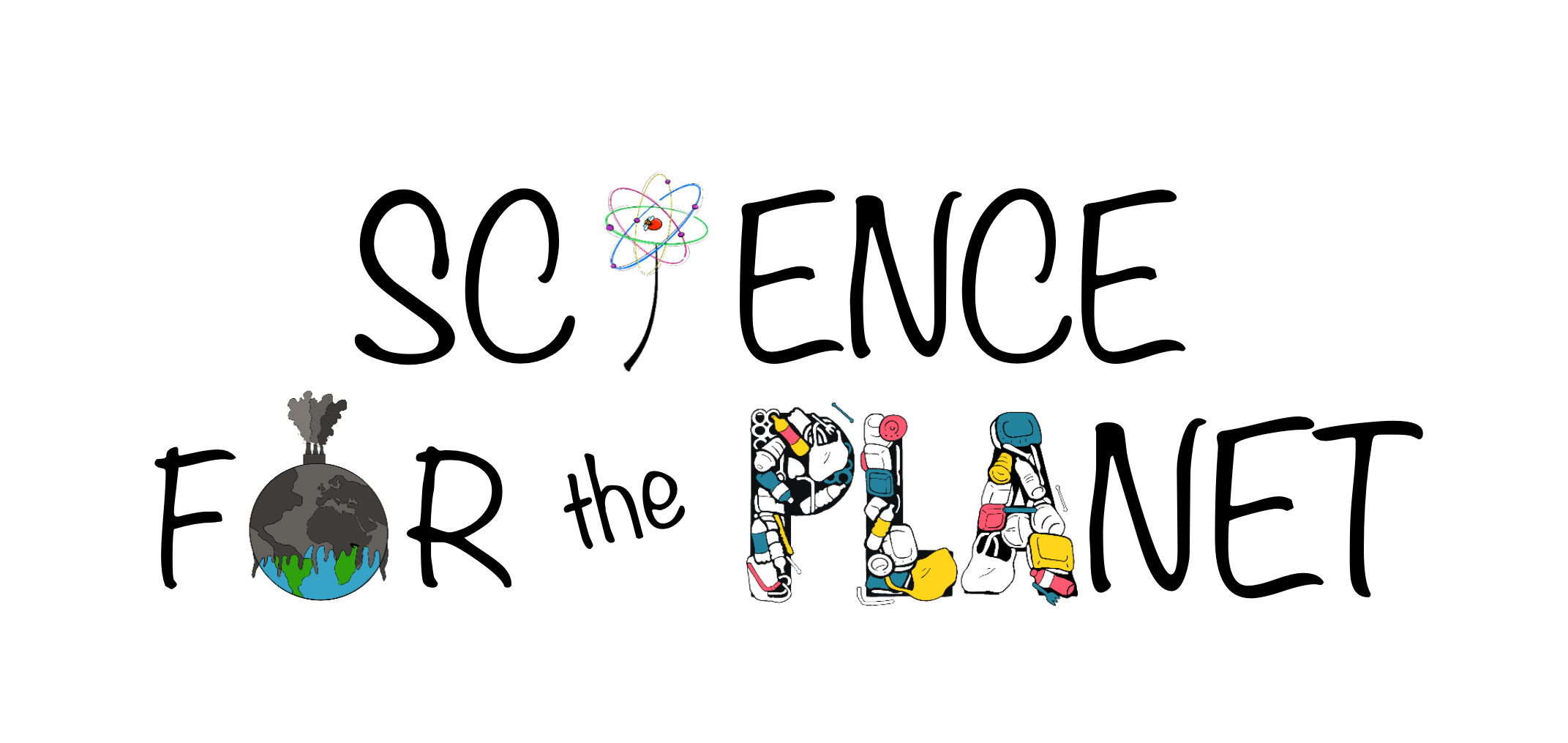 FORMAT PER ABSTRACTDa inviare entro il 26 Maggio 2023 ahttps://www.congresso-sciplanet.org/Autore CorrispondenteA quale giornata è interessato:  Primo giorno           Secondo giorno           Terzo giorno           Tutti i giorniTitolo – Palatino Linotype 14, Lettere Iniziali in Maiuscolo e Grassetto, Testo Centrato, Max 200 CaratteriNome Cognome,1 Nome Cognome 2, .……. (Palatino Linotype 12 Corsivo)1 Affiliazione e indirizzo dell’Autore 1, 2 Affiliazione e indirizzo dell’Autore 2, ………E-mail dell’autore che presenta il contributo: …….Ogni Abstract dovrà essere al massimo di 4000 caratteri spazi inclusi (esclusi affiliazione degli autori, tabelle, figure e bibliografia). Il testo deve essere in Palatino Linotype, carattere 12. L’abstract deve essere scritto di seguito ed è possibile inserire una sola tabella e/o una sola figura.Le tabelle, le figure e le didascalie vanno scritte in Palatino Linotype, carattere 10.  Le tabelle (max 1) vanno numerate con numeri romani e devono essere inserite nel testo (Tab. 1: Xxxxx). Le figure (max 1), devono essere numerate con numeri arabi (Fig. 1: Xxxxx). Ogni tabella o figura deve essere accompagnata dalla relativa didascalia.Il numero massimo di voci bibliografiche è di 3, numerate progressivamente. Nel testo le citazioni devono essere indicate con il numero fra parentesi quadre. La bibliografia deve contenere: cognome per esteso ed iniziale del nome di ciascun autore, nome abbreviato della rivista in corsivo o, per esteso, titolo del libro in corsivo con indicazione della casa editrice e della città, anno di pubblicazione in grassetto, volume in corsivo, numeri di pagina iniziali e finali. Di seguito alcuni esempi:Per gli articoli: Cognome N., Cognome N., Cognome N. Giorn. Abbr. anno, volume, pp-pp.Per i libri: Cognome N., Cognome N., Cognome N. Titolo del Libro, Editore, anno, pp-pp.Se possibile evitare link a siti webSi prega di attenersi al format seguente.Cognome e NomeCognome e NomeCognome e NomeAffiliazioneAffiliazioneAffiliazioneIndirizzoIndirizzoCodice postale – CittàTelefonoFaxE-mailTitoloAutore(i)Affiliazione(i)